Figure S1. Distribution of FT Rank for male and female participants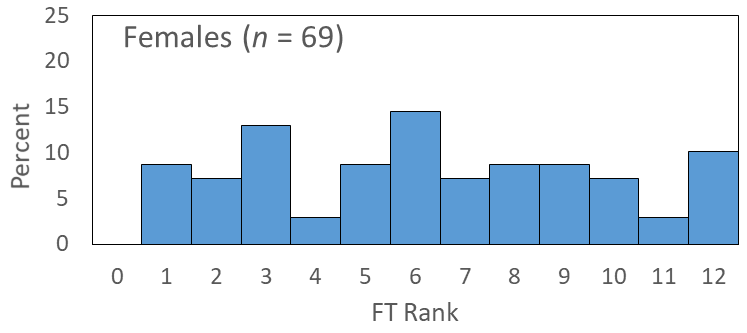 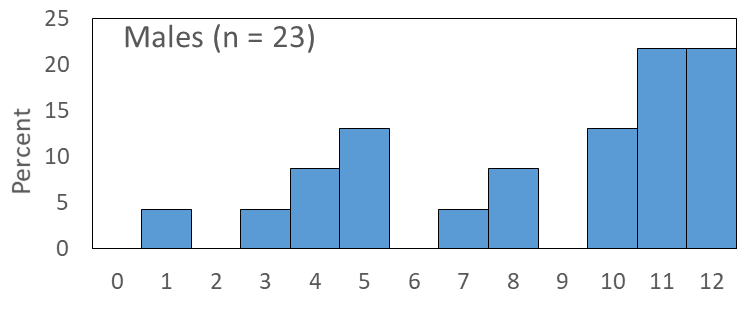 Table S1. Characteristics of excluded male (n=23) participants Underweight BMI = < 18.5 kg/m2; healthy weight BMI = 18.5–24.9 kg/m2; overweight BMI = 25–29.9 kg/m2; obese BMI = >30 kg/m2 [33]Table S2. Associations between FT rank, energy and macronutrient intakes from the 24-hour food recall in excluded male participants., estimated slope obtained under a mixed model including twin pair as a random effect; regression analysis was adjusted for age; CI, confidence intervals; Sat. Fat, saturated fat; Mono. Fat, monounsaturated fat; Poly. Fat, polyunsaturated fat; CHO, carbohydrateTable S3. Categories for food items assessed in the Food Frequency Questionnaire based on the AHS 2011-2013 classification system [31]1Three-digit sub-major food group
2Products flagged as discretionary based on the Australian Health Survey – Discretionary Food List [31]Table S4. Associations between FT rank, energy and macronutrient intakes in women excluding low-energy reporters., estimated slope obtained under a mixed model including twin pair as a random effect; regression analysis was adjusted for age; CI, confidence intervals; Sat. Fat, saturated fat; Mono. Fat, monounsaturated fat; Poly. Fat, polyunsaturated fat; CHO, carbohydrateCharacteristicMeanSDAge (years) (range 20-68 years)46.416.7Height (cm)175.77.8Weight (kg)85.215.7BMI (kg/m2)27.75.0Waist Circumference (cm)94.514.1Waist-Hip Ratio0.920.08Fat Taste Rank8.53.5Weight Statusn%Underweight00%Healthy Weight730.4%Overweight1147.9%Obese521.7%Nutrient Intake (g)Nutrient Intake (g): Adjusted for Energy % Energy from Nutrientsn=23 (95% CI) (95% CI) (95% CI)Energy (MJ)0.3 (0.1, 0.5)--Total Fat0.016 (0.001, 0.031)*0.006 (-0.006, 0.018)-0.051 (-0.120, 0.019)Sat. Fat0.035 (0.007, 0.064)*0.027 (0.003, 0.050)*0.010 (-0.275, 0.295)Mono. Fat0.036 (-0.009, 0.081)0.029 (-0.010, 0.068)-0.102 (-0.261, 0.058)Poly. Fat0.030 (-0.117, 0.177)0.044 (-0.072, 0.159)-0.216 (-0.650, 0.219)Protein0.021 (-0.010, 0.052)0.025 (-0.001, 0.050)0.010 (-0.193, 0.213)CHO0.011 (0.002, 0.020)*0.012 (0.003, 0.021)*-0.021 (-0.201, 0.159)Alcohol0.013 (-0.019, 0.045)-0.006 (-0.032, 0.021)0.024 (-0.049, 0.097)CategoryTwo-digit Major Food Groups Food Frequency Questionnaire itemsGrain & CerealCereals and cereal products“white bread, toast or rolls”, “wholemeal/mixed grain bread, toast or rolls”, “English muffin, bagel and crumpet”, “dry or savoury biscuits, crispbread, crackers”, “muesli”, “cooked porridge”, “breakfast cereal”, “rice (including white or brown)”, “pasta (including filled), noodles”Meat & Meat AlternativesFish and seafood products and dishes“canned tuna, salmon, sardines”, “fish – steamed, baked, grilled”, “other seafood (eg, prawns)”Meat & Meat AlternativesEgg products and dishes“egg”Meat & Meat AlternativesMeat, poultry and game products and dishes“mince dishes (eg rissoles, meat loaf)”, “mixed dishes with beef, veal (eg, casserole, stir-fry)”, “beef, veal – roast, chop or steak”, “mixed dishes with lamb (eg, casserole, stir-fry)”, “lamb – roast, chop or steak”, “mixed dishes with pork (eg, casserole, stir-fry)”, “pork – roast, chop or steak”, “liver (including pate)”, “mixed dishes with chicken, turkey, duck (eg, casserole, stir-fry)”, “chicken, turkey, duck – roast, steamed, BBQ”,Meat & Meat AlternativesSeed and nut products and dishes“nuts”, “peanut butter, other nut spreads”Meat & Meat AlternativesDairy and meat substitutes“soybeans or tofu”VegetablesVegetable products and dishes“green/mixed salad (including lettuce, tomato, etc.)”, “in a sandwich”, “as a side salad/with a main meal”, “stir-fried or mixed vegetables”, “vegetable casserole”, “potato – boiled, mashed, baked”, “pumpkin”, “sweet potato”, “peas”, “green beans”, “silverbeet, spinach”, “broccoli”, “cauliflower”, “Brussel sprouts, cabbage, coleslaw”, “carrots”, “zucchini, eggplant, squash”, “capsicum”, “sweetcorn, corn on the cob”, “mushrooms”, “tomatoes”, “lettuce”, “celery, cucumber”, “onions or leeks”, “baked beans”, “other beans, lentils”FruitFruit products and dishes“apple or pear”, “orange, mandarin or grapefruit”, “banana”, “peach, nectarine, plum or apricot”, “mango or paw-paw”, “pineapple”, “grapes or berries”, “melon (eg, watermelon, rockmelon, honeydew melon)”Low-Fat DairyMilk products and dishes (dairy milk1)“milk as a drink”, “milk on breakfast cereals”, “milk in hot beverages (eg, in coffee, tea)” Low-Fat DairyMilk products and dishes (yoghurt1)“yoghurt, plain or flavoured (including fromage frais)”High-Fat DairyMilk products and dishes (cream1)“cream or sour cream”High-Fat DairyMilk products and dishes (cheese1)“cheddar and other cheeses”, “cottage or ricotta cheese”High-Fat DairyMilk products and dishes (frozen milk products1)“ice-cream”High-Fat DairyMilk products and dishes (flavoured milks and milkshakes1)“flavoured milk drink (eg, milkshake, iced coffee, hot chocolate)”Discretionary FoodMeat, poultry and game products and dishes2“sausage, frankfurter”, “bacon”, “ham”, “luncheon meats, salami”, “hamburger”Discretionary FoodFish and seafood products and dishes2“fish – fried”Discretionary FoodVegetable products and dishes2“hot chips”Discretionary FoodCereal based products and dishes“cakes, sweet muffins, scones or pikelets”, “sweet pies or sweet pastries”, “other puddings or desserts”, “plain sweet biscuits”, “cream or chocolate biscuits” , “meat pie, sausage rolls or other savoury pastries”, “pizza”,Discretionary FoodSavoury sauces and condiments“oil and vinegar dressing”, “mayonnaise or other creamy dressing”,Discretionary FoodSnack foods“potato chips, corn chips, Twisties, etc.”Discretionary FoodSugar products and dishes“jam, marmalade, syrup or honey”Discretionary FoodConfectionary and cereal/nut/fruit/seed bars“chocolate (including chocolate bars, eg Mars bars)”, “other confectionary”Discretionary FoodMiscellaneous“Vegemite, Marmite, Promite”Alcoholic BeveragesAlcoholic beverages“beer – low alcohol”, “beer – ordinary”, “red wine”, “white wine or champagne/sparkling wine”, “wine cooler”, “sherry or port”, “spirits, liqueurs”Nutrient Intake (g)Nutrient Intake (g): Adjusted for Energy % Energy from Nutrientsn=53 (95% CI) (95% CI) (95% CI)Energy (MJ)0.1 (-0.2, 0.4)--Total Fat0.017 (-0.013, 0.046)0.017 (-0.012, 0.046)0.087 (-0.046, 0.220)Sat. Fat0.061 (-0.014, 0.136)0.063 (-0.009, 0.136)0.293 (-0.021, 0.606)Mono. Fat0.041 (-0.022, 0.103)0.042 (-0.021, 0.104)0.143 (-0.137, 0.423)Poly. Fat-0.021 (-0.158, 0.117)-0.022 (-0.146, 0.102)-0.022 (-0.490, 0.445)Protein0.009 (-0.013, 0.032)0.009 (-0.013, 0.031)0.014 (-0.161, 0.188)CHO0.000 (-0.010, 0.010)-0.001 (-0.011, 0.009)-0.059 (-0.166, 0.049)Alcohol0.009 (-0.024, 0.042)0.007 (-0.030, 0.044)0.031 (-0.059, 0.120)